                         РОЗРОБКИ         уроків з теми«ЛІТОСФЕРА»             З  ВИКОРИСТАННЯМ     ІНТЕРАКТИВНИХ ТЕХНОЛОГІЙ                                                          6 клас                                               Виконала: Капелюшна Людмила Миколаївна                                                                                                                                                        Вчитель географії	Яськовецька ЗОШ І-ІІ ст..Тема. Внутрішня будова Землі. Поняття «Земна кора» «Літосфера.»Мета:  сформувати в учнів первинні знання про будову Землі і літосферу; розвивати вміння учнів працювати зі схемами атласу і підручника; сприяти розвитку в учнів  умінь і навичок дослідницької роботи, робити висновки.Продовжувати розвивати інтерес до географічної науки, виховувати бережливе ставлення до природи.Обладнання: атласи, схеми, підручники.Тип уроку: вивчення нового матеріалу.                                      ЗМІСТ УРОКУ І. Організаційний момент.ІІ. Актуалізація опорних знань та умінь учнів.«Інтелектуальна розминка»У чому суть гіпотези «великого вибуху»Що вам відомо про Землю з курсу природознавства початкових класів?Чому безліч запитань про  будову та походження Всесвіту,  залишаються для людства нерозкритими?.Що вам відомо про походження Землі?     Гра «Вірю - не вірю»Чи вірите ви, що  Земля – третя планета від Сонця в Сонячній системі?Чи вірите ви, що найближчі до Землі планети – Венера і Марс добре вивчені?Чи вірите ви, що вченим відомо вже майже все про внутрішню будову Землі?Чи вірите ви, що через кратер вулкана можна добратися до центра Землі?Чи вірите ви, що можна передбачити землетруси?            ІІІ. Мотивація навчальної та пізнавальної діяльності.«Проблемне питання»      Людина завжди прагнула до зірок. Але чи означає це, що її не цікавило, як влаштована Земля? З давніх – давен, намагаючись пояснити влаштування світу, людство прагнуло дізнатися про внутрішню будову Землі. Давні греки «Оселили» в земних глибинах бога вогню Гефеста, а давні  римляни Вулкана.Учені Середньовіччя висловлювали припущення про те, що надра Землі заповнені водою або вогнем. А відомий французький письменник Жуль Верн відправив своїх героїв до центра Землі, і їх мандрівка була для читачів не менш захоплюючою, ніж подорож навколо світу або на Місяць. Що ж керувало людьми в їх прагненні розкрити таємниці надр? Чи тільки пуста цікавість. А чи певна мета? Для чого людству потрібно було  знати, як саме влаштована Земля?           ІУ. Вивчення нового матеріалу.1. «Навчальний мозковий штурм.»Відповідаючи на запитання, учні пропонують найрізноманітніші варіанти. Бажано записати їх на дошці.Потім учитель пропонує  проаналізувати відповіді та виокремити з – поміж них  найважливіші для людства.Бесіда.Питання з використанням  схеми « Внутрішня будова Землі» в атласі та тексті підручника: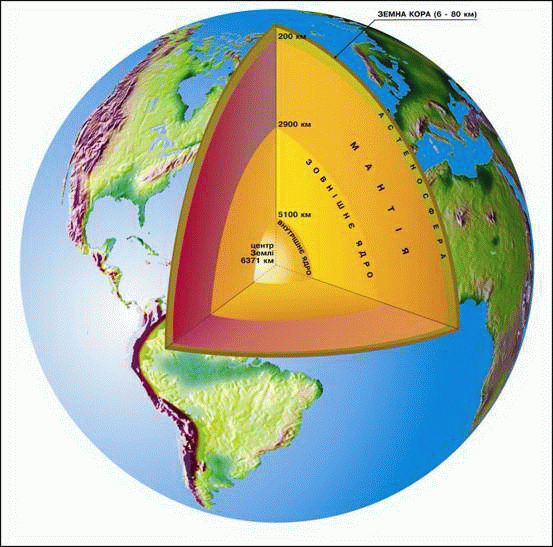          * з яких  основних шарів складається наша планета?* чим відрізняються ці шари між собою?         *  які головні особливості ядра?, мантії?, земної кори ?.* що називають літосферою?   У Ч И Т Е Л Ь.  В який спосіб учені вивчають надра землі? На допомогу їм приходять надглибокі свердловини. Однак навіть найглибші з них ще не досягли .  Та під час їх буріння виникає багато труднощів: з’ясовано, що на кожні 33 метри вглиб Землі температура підвищується на 1 градус С, збільшується також тиск, складно виймати з надр зразки гірських порід. Ймовірно, що ще довго довелося б ученим будувати гіпотези щодо підземних багатств Плутона, якби їм не допомогла наука геофізика. За її допомогою можна прослуховувати нашу планету спеціальними  приладами – сейсмографами. Сейсмічні хвилі поширюються в глибинах Землі з неоднаковою швидкістю, що свідчить про неоднорідність земних шарів. Завдяки геофізичним дослідженням з’ясовано будову першого від поверхні шару – земної кори. Розглянемо схему будови земної кори.3. Бесіда за запитаннями.* як називається перший шар від поверхні Землі до глибини 5 – ?* під верхнім шаром до глибини 2000км залягає більш щільна, але пластична речовина. Як називається цей шар?*  над мантією Землі розташований шар підвищеної в’язкості . що це за шар?* земна кора разом з верхньою частиною мантії (астеносферою) утворює тверду оболонку Землі – літосферу. Використовуючи схему визначення: «ПОНЯТТЯ = визначальне слово + ознаки», скажіть, що таке літосфера.У Ч И Т Е Л Ь . вчені виявили, що на глибині 2900 – 3000км відбувається різкий стрибок швидкості поширення хвиль. І визначили що там знаходиться ядро Землі. Воно складається з речовини. Яка поводиться як рідка чи газоподібна.        Поверхня земної кулі що створює континенти і ложе океанів поділяється на три основних шари: перший складається з осадових порід; другий близький за складом до граніту, тому називається гранітним;  третій шар – базальтовий. У ложі океанів гранітний шар відсутній. А осадовий менш потужній. Отже , усього шарів земної кори є три: осадовий, гранітний і базальтовий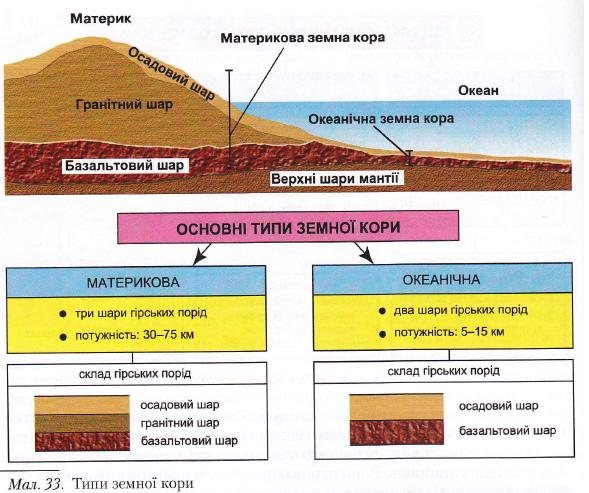         ЗАВДАННЯ  1. Замалювати схему в зошиті. 2. Бесіда за запитаннями.- від чого залежить товщина осадових порід?- від чого залежить товщина всієї земної кори?- чим відрізняється будова земної кори на материках і під океаном?У. Закріплення вивчених знань.1. «Мікрофон»Учитель пропонує одне із вивчених на уроці понять. Учні передаючи мікрофон називають ознаки пов’язані з ним. Наприклад  «Літосфера»………………2. «Географічний крос» * Літосфера включає….. * Ймовірно, ядро складається з …. * Астеносфера відрізняється від мантії….. * Материкова земна кора складається з….. * В океанічній земній корі відсутній шар…3. Взаємоперевірка виконання «Географічного кросу»УІ. Підсумки уроку.«Прес – конференція» Підбиття підсумків уроку, обговорення, наскільки повно  було виконано завдання уроку, в якому напрямі планується подальша робота.УІІ. Домашнє завдання.Опрацювати відповідний параграф підручника.Виписати визначення нових понять в словник.Намалювати в зошиті схематичний переріз внутрішньої будови Землі.Тема:   Літосферні плити, їх рухи.Походження материків та океанів. Геологічний час. Практична робота № 7 Позначення та підписування на контурній карті найбільших літосферних плит, сейсмічних поясів, вулканів, гір, рівнин (вивчається протягом вивчення теми)Мета: формування первинних знань про літосферні плити та види руху літосферних плит; розвиток умінь роботи з картами та схемами атласу з вивчення районів виникнення землетрусів; формування навичок розпізнавання землетрусів поводження під час землетрусів.Обладнання: карти та схеми атласу, підручники, великі аркуші паперу, маркери.Тип уроку: комбінований.Зміст уроку      І. Організаційний момент.      ІІ. Актуалізація опорних знань та умінь.           «Взаємоопитування» робота в парах.      Учні обмінюються запитаннями, підготовленими вдома.ЗАПИТАННЯ:У чому полягають відмінності в будові материкової та океанічної земної кори?До якого шару Землі належить астеносфера?В який спосіб учені визначили різнорідність шарів земної кори?Як вигадаєте, чи завжди поверхня Землі була такою як бачать її сучасні люди?ІІІ. Мотивація навчальної та пізнавальної діяльності.Відстрочена відгадкаУЧИТЕЛЬ. Чи знаєте ви, що жителі однієї європейських країн – Нідерландів, постійно «воюють» з морем, адже значна частина території країни розташована нижче від рівня моря? Якби працелюбні голанці не захищали свої землі дамбами, то давно б уже були затоплені. А чи бачили ви сліди морського прибою на кримських скелях, що знаходяться далеко від берега? Чи знаєте ви, що тільки за останніх два роки десятиліття гори Гімалаї «підросли» на два метри? Сьогодні на уроці на вас чекає багато самостійних відкриттів, за допомогою яких ви зможете пояснити, чому одні ділянки земної кори піднімаються, інші опускаються, утворюються гори, виникають катастрофічні землетруси.ІУ. Вивчення нового матеріалу.Робота з атласом.УЧИТЕЛЬ. Розгляньте схеми «Дрейф материків». Які зміни відбулися на Землі в період її формування.   Згідно з науковою теорією літосферних плит, земна кора складається з величезних блоків, які пересуваються відносно одна одної. Джерелом будь – якого руху є енергія. Звідки ж береться енергія, що «Примушує» рухатися літосферні плити? Де знаходиться джерело цієї енергії.? Вчені вважають, що таким джерелом є внутрішнє тепло Землі, яке приводить у рух речовину мантію, що в свою чергу приводить у рух частини земної кори.2.»Шпаргалка» робота в малих групах( завдання). Працюючи зі схемами атласу та відповідним текстом підручника , зробіть «шпаргалку», що характеризує види руху літосферних плит.( практично створюється ЛОС), але називають його шпаргалкою та дозволивши використовувати його під час відповіді, вчитель, таким чином створює близьку за духом для школярів психологічну атмосферу для роботи)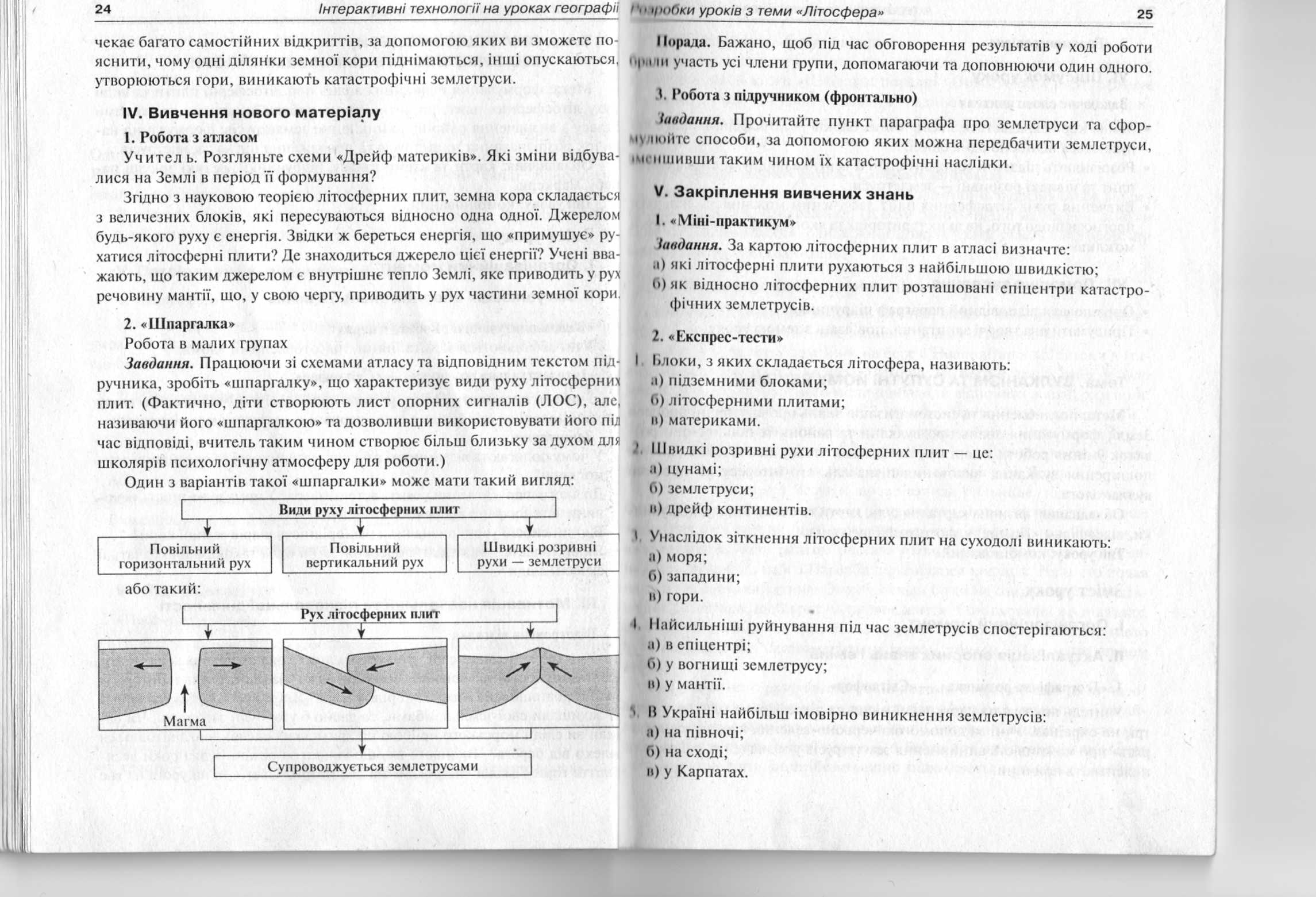 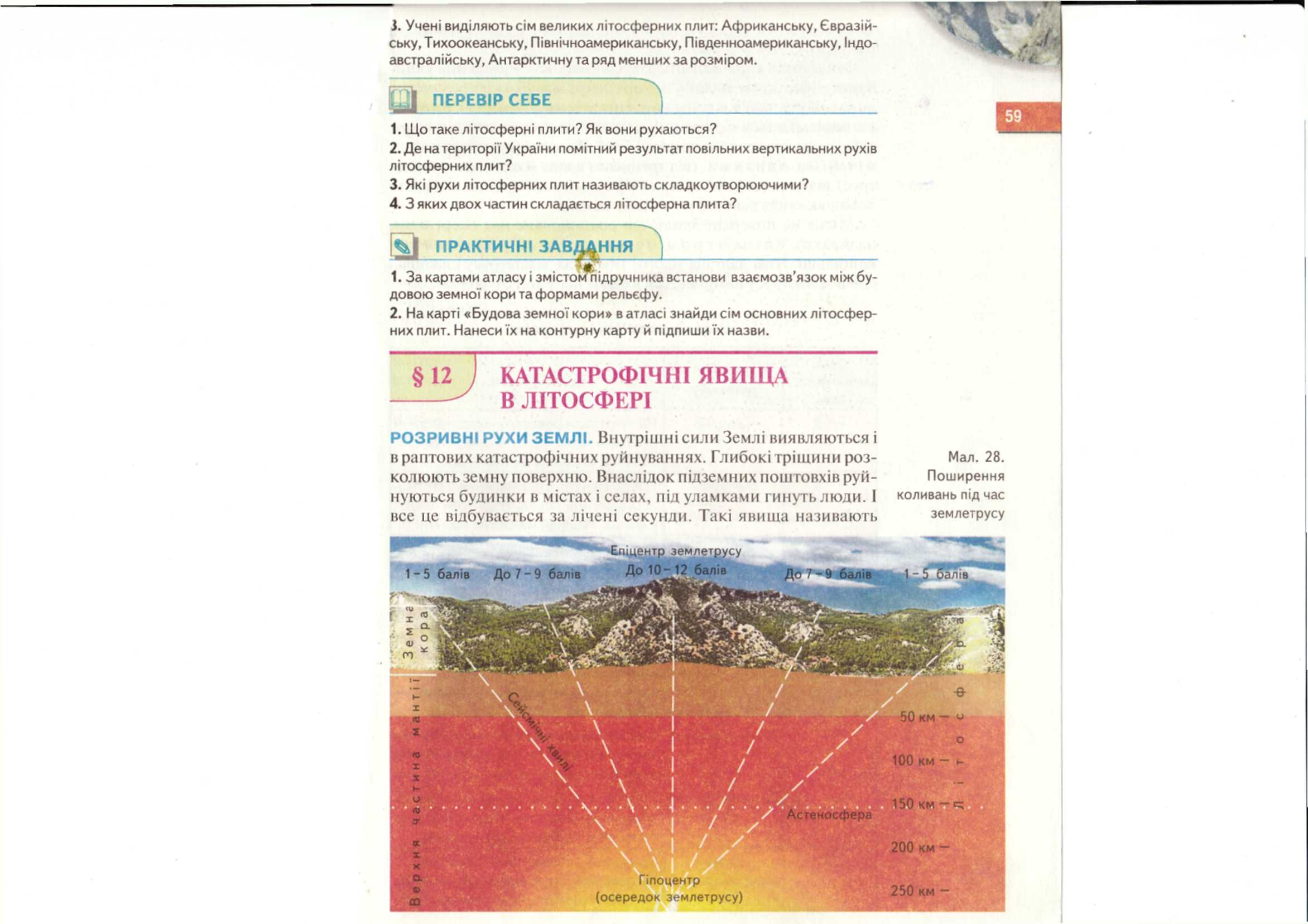 ПОРАДА. Бажано, щоб під час обговорення результатів у ході роботи брали участь           усі члени групи, допомагаючи та доповнюючи один одного.Робота з підручником. (фронтально)Завдання. Прочитайте пункт параграфа про землетруси та сформулюйте способи, за допомогою яких можна передбачити землетруси ,зменшивши таким чином їх катастрофічні наслідки.У. Закріплення вивчених знань.1. «Міні – практикум»Завдання. За картою літосферних плит в атласі визначте: а) які літосферні плити рухаються з найбільшою швидкістю?б) як відносно літосферних плит розташовані епіцентри катастрофічних землетрусів?2. «Експрес – тести»1. Блоки, з яких складається літосфера називаються:А) підземними блоками;Б) літосферними плитами;В) материками.Швидкі розривні рухи літосферних плит – це:А) цунамі;Б) землетруси;В) дрейф континентів.Унаслідок зіткнення літосферних плит на суходолі виникають:А) моря;Б) западини;В) гори.      4.Найсильніші руйнування під час землетрусів спостерігаються:А) в епіцентрі;Б) у вогнищі землетрусу;В) у мантії.В Україні найбільш імовірно виникнення землетрусів:А) на півночі;Б)  на сході;В) у Карпатах.      .3. «Взаємоперевірка»VІ. ПІДСУМОК  УРОКУ.Заключне слово вчителя.* Земна кора складається з величезних блоків –літосферних плит, що рухаються одна відносно одної.* Розрізняють підземні горизонтальні та вертикальні рухи літосферних плит та швидкі розриви – землетруси.* Вивчення рухів літосферних плит дає ученим можливість складати прогнози щодо того, на яких територіях та якого масштабу землетруси можливі.      V. Домашнє  завдання.      * Опрацювати відповідний параграф підручника.      * Придумати два творчі запитання, пов’язані з темою уроку. ( для сильніших учнів)Тема. Зовнішні процеси, що зумовлюють зміни земної кори. Мета: поглибити знання про літосферу шляхом вивчення процесів зовнішніх сил  Землі; формувати вміння встановлювати взаємозв’язки між дією зовнішніх сил та формами рельєфу; сприяти подальшому розвитку умінь   учнів працювати з текстом підручника, атласами, схемами,  додатковою літературою та логічному мисленню; виховувати почуття взаємоповаги та взаємовиручки під час роботи в парах, групах, бережливе ставлення до природи.Обладнання:  атласи, фізична карта, підручники, дидактичні картки, картинки, що демонструють різні зовнішні процеси.Тип уроку: урок вивчення нового матеріалу.                                                              ХІД   УРОКУ.І. ОРГАНІЗАЦІЙНИЙ МОМЕНТ.ІІ. АКТУАЛІЗАЦІЯ ОПОРНИХ ЗНАНЬ ТА УМІНЬ.(Словниковий диктант)1.Розплавлена речовина мантії, насичена газами___________________.2. Канал, по якому піднімається магма_____________.3. Магма, що вилилась на поверхню_________________.4. Під дією яких сил виникають землетруси___________________.5. Область у надрах Землі, де виникають землетруси____________________.6. Гарячі джерела, що фонтанують______________.7. Блоки літосфери, розділені глибинними розломами___________________________.8. Земна кора з верхнім шаром мантії _____________________.9. Верхній шар мантії_____________________.10. Гірські системи утворюються внаслідок ____________11. Місце на землі, що знаходиться над вогнищем землетрусу________________12. Вулкани, про діяльність яких не збереглося ніяких відомостей__________________(Взаємоперевірка знань дидактичними картками, якщо запитання в картці повторюються це питання не рахується )ІІІ. МОТИВАЦІЯ НАВЧАЛЬНОЇ ТА ПІЗНАВАЛЬНОЇ ДІЯЛЬНОСТІ.У ч и  т е л ь. Всім вам відомий процес ліплення фігурок з пластиліну чи глини. Людину, яка  ліпить професійно, називають скульптором. Як же працює скульптор? Незалежно від того чи правша він, чи лівша  він завжди ліпить двома руками. Природу Землі можна порівняти зі скульптором: вона невтомно «ліпить» і створює образ поверхні нашої планети. З роботою однієї із її «рук» ми уже знайомі  - це внутрішні сили Землі, що спричинюють рух літосферних плит, магматизм. Результат їхньої роботи наявний – гори і рівнини. А що ж робить друга «рука» природи? Чому поверхня така різноманітна? Сьогодні на уроці ми з’ясуємо, як «працює» «друга рука» природи. Звідки бере сили і що з цього виходить?      ІУ. ВИВЧЕННЯ НОВОГО МАТЕРІАЛУ.             1. Складання схеми на дошці та в зошитах.         2. «Творча лабораторія» ( робота в малих групах)Завдання. Використовуючи текст підручника та додаткову літературу, охарактеризуйте зовнішні сили Землі. Час 10 хв.1 –а група – вивітрювання та її види;2- а група – робота текучих вод та льодовиків;3- а група – робота вітру.Після закінчення підготовки виступає один учень з групи, оцінки отримує вся група.Потім можна поставити запитання до всього класу.* як ви вважаєте. Які сили – внутрішні чи зовнішні, більшою мірою впливають на зміну рельєфу Землі? Наведіть приклади.У. ЗАКРІПЛЕННЯ  ВИВЧЕНОГО  МАТЕРІАЛУ.«Гра «Вірю не вірю». Чи вірите ви, що людина може змінити рельєф?Чи вірите ви, що зовнішні сили, що впливають на зміну рельєфу називаються магматизмом?Чи вірите ви, що внутрішні сили Землі створюють яри, балки?Чи вірите ви, що робота вітру може змінити рельєф?Чи вірите ви, що вивітрювання буває п’яти видів?Чи вірите ви, що гори може створити людина?Чи вірите ви, що людина може зруйнувати гори?Чи вірите ви, що людина може негативно вплинути на природу?Чи вірите ви, що на Україні є діючі вулкани? Чи вірите ви, що в Криму є Долина Гейзерів?УІ. ПІДСУМОК  УРОКУ.Учитель. Зовнішній вигляд земної поверхні  постійно змінюється. Ці зміни зумовлені взаємодією внутрішніх та зовнішніх сил Землі. Зовнішні процеси надзвичайно різноманітні. Часто результати роботи зовнішніх сил негативно позначаються на господарській діяльності людини. Однак господарська діяльність  може стати причиною посилення дії зовнішніх процесів. Це підводить до висновку про те, що зовнішні процеси, як і внутрішні, необхідно ретельно вивчати та вчитися запобігати негативним наслідкам.        УІІ. ДОМАШНЄ ЗАВДАННЯ.        1. Опрацювати параграф підручника.        2. Підготувати випереджувальні завдання про мінерали.ТЕМА.   Вулканізм та вулкани. Джерела та гейзери.МЕТА: поглибити і систематизувати знання про внутрішні процеси Землі; формувати знання про вулкани та райони їх поширення; розвивати уміння роботи з картами та схемами атласу, визначення районів поширення вулканів; виховувати пізнавальний інтерес до професії вулканолога.Обладнання: фізична карта півкуль, карти та схеми атласу, підручники,, фотографії вулканів.Тип  уроку: комбінований.Зміст  урокуІ. Організаційний момент.ІІ. Актуалізація опорних знань та вмінь.«Географічна розминка» «Світлофор»Учитель показує на карті певні місця на літосферних плитах: у центрі і на окраїнах. Учні за допомогою червоно – зелених карток «семафорять» про можливості виникнення вулканів-землетрусів у зазначених районах, пояснюють причини.«Театралізація» робота в парах.Учитель пропонує згадати про правила поведінки під час землетрусів. Кожна пара отримує завдання розробити кілька правил поведінки під час землетрусу, причому один учень – «позитивний герой» ( розробляє істинні правила) , а інший учень -«антигерой» ( пропонує  2 шкідливі поради»Конкурс  «творчих запитань».Учитель нагадує учням, чим творчі запитання відрізняються від репродуктивних та розвиваючих. Цілком ймовірно, що не всі учні змогли скласти такі запитання, однак всі можуть взяти участь в обговоренні цих питань.     ІІІ. Мотивація навчальної та пізнавальної діяльності.     «Дивуй» - демонстрація уривку науково – популярного фільму «Помпея».               …  Колись, за сивої давнини, на березі Неаполітанської затоки в Італії стояло велике  й ошатне місто Помпея.  Н а його вулицях завжди було жваво. До цього курортного міста приїздили відпочивати знатні римляни. Життя в місті було спокійне, і ніщо не пророкувало катастрофи…. З деякого часу з вершини великого пагорба поблизу міста почав вириватися димок, а іноді звідти чувся гул. Ніхто з мешканців міста не знав, що цей пагорб – це згаслий вулкан, який зараз має назву Везувій. Одного дня дим з Везувію  почав валити сильніше, ніж звичайно. Однак жителі міста майже не звертали на це уваги – вони поспішали швидше закінчити свої справи, щоб устигнути на гладіаторські ігри, які були улюбленими забавами  помпейців. Видовище вже почалося, коли раптом наступила пітьма, задушливі гази поповзли на місто, високо в небі з пагорба підкинулося полум’я. На місто почав падати все густіший попіл. Злякані люди бігли не озираючись, щоб врятувати своє життя. Вони ховалися у підвалах, щоб перечекати лихо. Нікому не вдалося врятуватися, адже все місто було покрите багатометровим шаром попелу… Про місто згодом забули.         Але ось одного разу, багато років потому, в полі почали рити колодязь і наштовхнулись на мармурову статую. Розпочалися розкопки, і загибле місто знову побачило сонячне світло. Сьогодні Помпея – місто – музей, який відвідують тисячі туристів. А Везувій та інші вулкани вивчають учені – вулканологи. Вони безстрашно піднімаються до самого кратера діючого вулкана і навіть на особливих плотах, мандрують розжареною лавою.  Вулкани, як і землетруси, пов’язані з проявами внутрішніх сил Землі.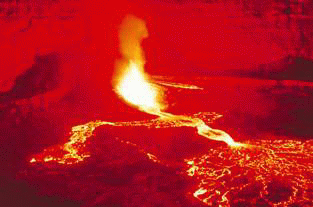 Вулкан Кракатау (Зондська протока) відомий дуже сильним вибухом, що передував виверженню в 1883 р. Вибух розніс на шматки гору. Значна частина острова при цьому злетіла в повітря. Гуркіт було чутно аж в Австралії на відстані 3 600 км! Вибух спричинив цунамі заввишки 40 м. 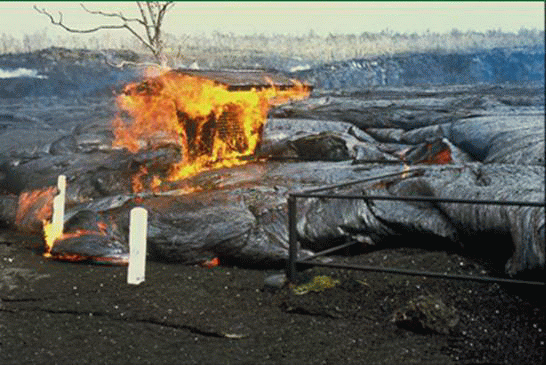 ІУ. Вивчення нового матеріалу.УЧИТЕЛЬ. Вулканів на Землі дуже багато:  десятки  тисяч на материках та ще більше – в  океанах. Однак діючих вулканів значно менше, близько тисячі. Переважна частина вулканів, так само, як і землетрусів, розташована на межах літосферних плит, поблизу глибинних розломів земної кори. (Атлас, карта «Літосферні плити»)«МАНДРІВКА»  конкурс на кращий опис «Мандрівка до вулкана» (робота в парах.)Кожна пара самостійно обирає вулкан і складає стислий опис мандрівки уявляючи себе вулканологами.У. Закріплення вивчених знань.«ЧОМУЧКА» фронтально.* чому в земній корі утворюються глибинні тріщини?* чому відбувається виверження вулканів?* чому на вершині вулкана утворюється гігантська чаша – кратер?* чому переважна частина діючих вулканів розташована на окраїнах Тихого океану?* чому в районах вулканізму часто зустрічаються гарячі джерела?* чому гейзери фонтанують через певні проміжки часу?УІ. Підсумок уроку.«Прес – конференція»          Обговорення результатів роботи на уроці. Творче запитання «В якому напрямі слід працювати сучасним вулканологам?УІІ. Домашнє завдання.* Прочитати відповідний параграф в підручнику.* Позначити на контурній карті вулкани.* Намалювати вулкан.Тема. Зовнішні процеси, що зумовлюють зміни земної кори. Мета: поглибити знання про літосферу шляхом вивчення процесів зовнішніх сил  Землі; формувати вміння встановлювати взаємозв’язки між дією зовнішніх сил та формами рельєфу; сприяти подальшому розвитку умінь   учнів працювати з текстом підручника, атласами, схемами,  додатковою літературою та логічному мисленню; виховувати почуття взаємоповаги та взаємовиручки під час роботи в парах, групах, бережливе ставлення до природи.Обладнання:  атласи, фізична карта, підручники, дидактичні картки, картинки, що демонструють різні зовнішні процеси.Тип уроку: урок вивчення нового матеріалу.                                                              ХІД   УРОКУ.І. ОРГАНІЗАЦІЙНИЙ МОМЕНТ.ІІ. АКТУАЛІЗАЦІЯ ОПОРНИХ ЗНАНЬ ТА УМІНЬ.(Словниковий диктант)1.Розплавлена речовина мантії, насичена газами___________________.2. Канал, по якому піднімається магма_____________.3. Магма, що вилилась на поверхню_________________.4. Під дією яких сил виникають землетруси___________________.5. Область у надрах Землі, де виникають землетруси____________________.6. Гарячі джерела, що фонтанують______________.7. Блоки літосфери, розділені глибинними розломами___________________________.8. Земна кора з верхнім шаром мантії _____________________.9. Верхній шар мантії_____________________.10. Гірські системи утворюються внаслідок _____________________________________11. Місце на землі, що знаходиться над вогнищем землетрусу________________12. Вулкани, про діяльність яких не збереглося ніяких відомостей__________________(Взаємоперевірка знань дидактичними картками, якщо запитання в картці повторюються це питання не рахується )ІІІ. МОТИВАЦІЯ НАВЧАЛЬНОЇ ТА ПІЗНАВАЛЬНОЇ ДІЯЛЬНОСТІ.(приваблива мета)У ч и  т е л ь. Всім вам відомий процес ліплення фігурок з пластиліну чи глини. Людину, яка  ліпить професійно, називають скульптором. Як же працює скульптор? Незалежно від того чи правша він, чи лівша  він завжди ліпить двома руками. Природу Землі можна порівняти зі скульптором: вона невтомно «ліпить» і створює образ поверхні нашої планети. З роботою однієї із її «рук» ми уже знайомі  - це внутрішні сили Землі, що спричинюють рух літосферних плит, магматизм. Результат їхньої роботи наявний – гори і рівнини. А що ж робить друга «рука» природи? Чому поверхня така різноманітна? Сьогодні на уроці ми з’ясуємо, як «працює» «друга рука» природи. Звідки бере сили і що з цього виходить?      ІУ. ВИВЧЕННЯ НОВОГО МАТЕРІАЛУ.             1. Складання схеми на дошці та в зошитах.‘ 2. «Творча лабораторія» ( робота в малих групах)Завдання. Використовуючи текст підручника та додаткову літературу, охарактеризуйте зовнішні сили Землі. Час 10 хв.1 –а група – вивітрювання та її види;2- а група – робота текучих вод та льодовиків;3- а група – робота вітру.Після закінчення підготовки виступає один учень з групи, оцінки отримує вся група.Потім можна поставити запитання до всього класу.* як ви вважаєте. Які сили – внутрішні чи зовнішні, більшою мірою впливають на зміну рельєфу Землі? Наведіть приклади.У. ЗАКРІПЛЕННЯ  ВИВЧЕНОГО  МАТЕРІАЛУ.«Гра «Вірю не вірю». (Червоні і зелені картки)Чи вірите ви, що людина може змінити рельєф?Чи вірите ви, що зовнішні сили, що впливають на зміну рельєфу називаються магматизмом?Чи вірите ви, що внутрішні сили Землі створюють яри, балки?Чи вірите ви, що робота вітру може змінити рельєф?Чи вірите ви, що вивітрювання буває п’яти видів?Чи вірите ви, що гори може створити людина?Чи вірите ви, що людина може зруйнувати гори?Чи вірите ви, що людина може негативно вплинути на природу?Чи вірите ви, що на Україні є діючі вулкани? Чи вірите ви, що в Криму є Долина Гейзерів?УІ. ПІДСУМОК  УРОКУ.Учитель. Зовнішній вигляд земної поверхні  постійно змінюється. Ці зміни зумовлені взаємодією внутрішніх та зовнішніх сил Землі. Зовнішні процеси надзвичайно різноманітні. Часто результати роботи зовнішніх сил негативно позначаються на господарській діяльності людини. Однак господарська діяльність  може стати причиною посилення дії зовнішніх процесів. Це підводить до висновку про те, що зовнішні процеси, як і внутрішні, необхідно ретельно вивчати та вчитися запобігати негативним наслідкам.        УІІ. ДОМАШНЄ ЗАВДАННЯ.        1. Опрацювати параграф підручника.        2. Підготувати випереджувальні завдання про мінерали.          ТЕМА. Будова земної кори та її склад.:  мінерали та гірські породи, з яких складається земна кора. Типи земної кори.МЕТА: продовжувати формування системи знань учнів про літосферу; сформувати в учнів початкове вміння розрізняти магматичні, осадові та метаморфічні гірські породи за зовнішніми ознаками; охарактеризувати види корисних копалин; пояснити причини різноманіття в земній корі гірських порід; розвивати інтерес до геології та мінералогії, логічне мислення; бережливе ставлення до природи та до раціонального використання природних багатств.ТИП  УРОКУ: комбінованийОБЛАДНАННЯ: зразки гірських порід, мінералів і корисних копалин, підручники і атласи.Зміст  уроку.І. Організаційний момент.ІІ. Актуалізація опорних знань та умінь.Інтелектуальна розминка.* Літосфера включає-* Імовірно ядро включає-* Відмінності в будові материкової та океанічної земної кори.* Будова земної кори2. «Пантаміно». ( робота в групах) кожна група отримує карточку із терміном, потрібно його зобразити без слів, рухами і мімікою, а інші групи повинні відгадати, на підготовку 2 хвилини)( Земна куля, вулкан, землетрус, гірський потік )ІІІ. Мотивація навчальної та пізнавальної діяльності.УЧИТЕЛЬ. Ми живемо в оточені повітря, й води, рослин і тварин, а також різних каменів. Їх зазвичай відносять до неживої природи, але часто можна почути, що навіть мовчазне каміння»живе» своїм особливим життям. Здавалося б, що незвичного в камені? Проте, це один найдивовижніших витворів природи. Якщо уважно вдивитися в  камені, що повсюди нас, то легко переконатися в тому, що всі вони різні: одні тверді, а інші пухкі. Одні – сірі, жовті, інші – зелені, червоні. Але всі вони є гірські породи і мінерали, з яких складається земна кора. Вивчення будови, складу та властивостей гірських порід і мінералів дозволяє вченим відтворити геологічну історію формування нашої планети.  Вважають, що камені мовчать. Але це зовсім не так. Сьогодні на уроці ми з вами навчимося «слухати» та «Розуміти» те, про що можуть розповісти камені.ІУ. Вивчення нового матеріалу.         Шкалá Мóоса (en. Mohs scale, мінералогічна шкала твердості) — набір еталонних мінералів для визначення відносної твердості методом надряпування. Як еталони прийнято 10 мінералів, розташованих в порядку зростання твердості.         Запропонована у 1811 році німецьким мінералогом Фрідріхом Моосом. ( вчитель демонструє таблицю і колекцію, учні розглядають і дають відповідь на слідуючі запитання      1. Чим відрізняються гірські породи від мінералів?2. Гірські породи якої групи найбільш тверді?, Найбільш м’які? 3. Як людина використовує у своїй діяльності породи і мінерали?«Творча лабораторія» (робота в групах)     Завдання 1. Вивчити умови утворення гірських порід та мінералів і результати занести в таблицю.Завдання 2. Із колекції відібрати необхідні зразки.«Проблемне питання»Поміркуйте, яким чином та в яких галузях діяльності людини можуть використовувати гірські породи та мінерали?«Дерево розв’язань» - відповіді на проблемне питання та перехід до поняття «корисні копалини»( запис в зошит) КОРИСНІ КОПАЛИНИ – це всі гірські породи і мінерали, які людина використовує в своїй господарській діяльності.( робота з фізичною картою України)Завдання 1. Ознайомтеся з умовними позначками окремих корисних копалин.Завдання 2. Визначте, які корисні копалини є на Україні та розподіліть їх за групами в схему.    У. ЗАКРІПЛЕННЯ НОВОГО МАТЕРІАЛУ.        «Експрес – тести»1). З наведених гірських порід виберіть породи магматичного походження:А) Глина;                Б) Мармур                  В) ГранітДо горючих корисних копалин належать:А) Калійні солі й Фосфорити;    Б) Залізні та марганцеві руди; В) Нафта, газ, вугілля.Україна найбільш багата на такі паливні корисні копалини.А) Нафта;               Б) Газ;                           В) Кам’яне вугілля.   УІ. ПІДСУМОК  УРОКУ.Вчитель. Земна кора складається з гірських порід та мінералів, різних за властивостями залежно від походження. Більшість гірських порід і мінералів широко використовуються людьми в господарській діяльності. Україна багата на різні корисні копалини, що створює сприятливі умови для розвитку галузей господарства.УІІ. Домашнє завдання.Опрацювати відповідний § підручника.Скласти кросворд із назв гірських порід і мінералів ( формат А 4, можна комп’ютерне виконання)ТЕМА. Основні форми рельєфу землі. Рівнини.МЕТА:  формувати первинні уявлення про основні форми рельєфу земної поверхні; розвивати первинні уміння характеризувати географічне положення рівнин на фізичній карті та складати їх комплексну характеристику; навчити  знаходити на фіз.. карті  гори, рівнини, вміти їх розрізняти за висотою, розвивати вміння працювати з картою самостійно, встановлювати причинно – наслідкові зв’язки в природі , логічне мислення та пам'ять; виховувати естетичне сприйняття природи й бережливе ставлення до неї.ТИП  УРОКУ:  вивчення нового матеріалу.ОБЛАДНАННЯ: фізична карта світу, фізична карта України, ЗМІСТ  УРОКУІ. ОРГАНІЗАЦІЙНИЙ МОМЕНТ.ІІ. АКТУАЛІЗАЦІЯ ОПОРНИХ  ЗНАНЬ ТА УМІНЬ.Захист кросвордів.Захист творчих робіт.«Географічна мозаїка»( Учитель пише на дошці набір слів з яких діти повинні скласти речення, при потребі змінивши закінчення слів)Нерівності, рельєф, вся, поверхня, це, поверхня, земної.Форми, гора, основні, рельєф, це, рівнини.ІІІ. МОТИВАЦІЯ НАВЧАЛЬНОЇ ТА ПІЗНАВАЛЬНОЇ ДІЯЛЬНОСТІ.Вчитель. Будь – який природний процес або явище зумовлені багатьма причинами. Одним із факторів, який впливає на природні процеси, є рельєф у всьому різноманітті його форм. Тому вивчення форм рельєфу, їх виникнення та класифікація допоможе нам на сьогоднішньому уроці встановити природні закономірності.        На попередніх уроках теми «Літосфера» ми вивчили внутрішні та зовнішні процеси, діяльність яких порівнювали з невтомними руками скульптора. А якими ж є результати роботи цього скульптора? Це різноманітність форм поверхні нашої Землі. Як ви і пригадали, що сукупність нерівностей земної поверхні називається рельєфом, і що основними формами рельєфу є гори і рівнини. То сьогодні ми вияснимо, чому одні ділянки простягаються на сотні кілометрів рівними просторами, а інші – підносяться вгору у вигляді гострих піків? Шукати відповіді на ці запитання ми будемо протягом кількох уроків. Сьогодні ми вивчимо особливості форм рельєфу, зовнішній вигляд яких усім добре відомий, адже вони становлять переважну частину поверхні України. Мова йтиме про рівнини.ІУ. ВИВЧЕННЯ  НОВОГО  МАТЕРІАЛУ.Робота з підручником.      Завдання 1. Знайдіть у тексті параграфа та запишіть поняття «Рівнини»      Завдання 2. За якими ознаками класифікуються рівнини? Складіть відповідні схемита випишіть назви рівнин у зошити. Класифікація рівнинРобота з атласом. Завдання. Знайдіть назви рівнин на фізичних картах світу й України.«Мандрівка»  Завдання. Складіть характеристику географічного положення рівнини за планом.                     План характеристики географічного положення рівнини.Назва.Середні висоти.Між якими паралелями та меридіанами розташована.Приблизна протяжність з заходу на схід та півночі на південь.З якими географічними об’єктами межує.Які процеси,  на вашу думку, сприяли утворенню цієї рівнини.V. ЗАКРІПЛЕННЯ  ВИВЧЕНОГО МАТЕРІАЛУ. 1. Гра «Мікрофон», учні по черзі називають рівнини. 2. « Географічна розминка» закінч речення.* - сукупність нерівностей земної поверхні називається * - рівнини на фізичній карті позначаються ________________ кольором.* - а низовини ________________* - найбільшою рівниною світу є _________________________* - на території  України знаходиться низовина _______________________      VІ.  ПІДСУМОК  УРОКУ.       «Прес – конференція»        Учні самостійно роблять висновки, підводять підсумки роботи на уроці,    називають    основні поняття, з якими познайомилися  на уроці.VІІ. ДОМАШНЄ ЗАВДАННЯ.Прочитати відповідний параграф підручника.Позначити на контурній карті рівнини.Вивчити номенклатуру.ТЕМА. ОСНОВНІ  ФОРМИ РЕЛЬЄФУ  ЗЕМЛІ. ГОРИ. МЕТА:   поглибити та систематизувати знання про основні форми рельєфу Землі; розвивати первинні уміння характеризувати географічне положення гір на фізичній карті, складати їх комплексну характеристику; виховувати оригінальне творче мислення, бережливе ставлення до природи. ОБЛАДНАННЯ :  фізична карта півкуль, фізична карта України,  атласи, підручники.Тип уроку: комбінований.ЗМІСТ  УРОКУІ. ОРГАНІЗАЦІЙНИЙ МОМЕНТ.      ІІ. АКТУАЛІЗАЦІЯ ОПОРНИХ ЗНАНЬ ТА УМІНЬ.«Географічний крос»(Доповніть фразу)Рівнини, абсолютна висота яких не перевищує . називається____________ Вторинні рівнини утворюються на місці________________ Нанесеннями річок утворені такі рівнини______________________На території України найбільшими рівнинами єГірські породи, що складають рівнини, мають, як правило, походження Гра «Вірю не вірю» ( На «Вірю» учні піднімають зелені, а на «Не вірю» - червоні картки.)+ Чи вірите ви, що на території України рівнини займають 95% площі?+ Чи вірите ви, що рівнини можуть утворюватися із зруйнованих гір?+ Чи вірите ви, що низовини на карті позначаються зеленим кольором?+ Чи вірите ви, що дно давнього моря може стати рівниною?   + Чи вірите ви в те, що людина може змінити  рельєф?+ Чи вірите ви, що рівнини бувають вторинні і третинні?+ Чи вірите ви що  Західно – Сибірська рівнина найбільша за площею?       ІІІ. Мотивація навчальної та пізнавальної діяльності.       (Розповідь вчителя «Приваблива мета»).       Будь – який процес або явище зумовлені безліччю причин. Однією з важливих причин, яка зумовлює явища і процеси, що вивчає географія, є рельєф у всій різноманітності його форм. Тому вивчення форм рельєфу та їх виникнення, їх класифікація допоможуть нам на сьогоднішньому уроці встановити деякі природні закономірності.      Відомий поет і співак  Володимир Висоцький в одній із своїх пісень написав такі рядки: « краще гір можуть бути тільки гори, на яких я іще не бував». Багато альпіністів, що здійснюють сходження на  гірські вершини, стверджують, що немає нічого прекраснішого у світі ніж застигла краса німотних гірських вершин. І незважаючи на те, що життя альпіністів в горах постійно зазнає небезпеки, вони знову і знову прагнуть підкорити нові, все більш недоступні висоти. Чим же так привабливі для них гори? Хто хоч раз у своєму житті бачив, хоча б здалеку, загадкову вершину Димерджі в Криму, напевне відчув надзвичайне захоплення перед неповторною красою природи...Сьогодні на уроці ми спробуємо розгадати деякі загадки природи, з’ясувавши, як утворюються гори, які процеси беруть участь у їх формуванні, де на Землі можна побачити найвищі гірські вершини.ІУ. ВИВЧЕННЯ НОВОГО МАТЕРІАЛУ.Робота з текстом підручника.ЗавданняСформулювати поняття «гори» та записати в зошити.Змалювати схематичний рисунок з позначенням елементів гори: підніжжя, схил, вершина.Скласти схему  «Класифікація гір» за висотою, утворенням, віком.Робота з підручником. Доповнити схему.     Проаналізуйте  схему і дайте відповідь на такі запитання: * за яким ознаками розрізняють гори?* які гори відносять до «низьких», «середніх», «високих» приклади.РОЗПОВІДЬ ВЧИТЕЛЯ.      За утворенням гори поділяються на складчасті, складчасто – глибові, вулканічні.Складчасті гори являють собою товщі гірських порід, зім’яті у складки різної величини, крутості і висоти. До складчастих гір відносять Карпати, Гімалаї, Кавказькі. Складчасті гори молоді. Вони утворились, за геологічними поняттями відповідно недавно – протягом 25 млн. років тому.       З плином часу гірські складки втрачають пластичність. І коли на таких складчастих горах  знов відбуваються горотворні процеси, товщі гірських порід розколюються на брили. Так утворюються глибові гори. При утворення глибових гір, одні ділянки опускаються інші піднімаються, треті залишаються на місці, що призводить до утворення скидів. Якщо скиди відбуваються з обох боків ділянки, що піднімається , утворюються горсти. Якщо місцевість між двома розломами опускається – виникають  грабени.      За віком гори поділяються на «молоді» і «старі». Вік старих гір може перевищувати300 – 400 млн. років (Уральські, Скандинавські).V. ЗАКРІПЛЕННЯ ВИВЧЕНОГО МАТЕРІАЛУ. ( для закріплення вивченого матеріалу можна використати )«Кубування» з темою «Гори».Опишіть це…Порівняйте це …Встановіть асоціацію…Проаналізуйте це…Знайдіть цьому застосування…Аргументи «за» і «проти», вислів.                                                                                                                                                                                                                                                                                                                                                                                                                                        «Викресли зайве» Кримські, Сибірські, Амазонські, Аппалачі, Вірменські, Уральські, Карпатські, Анди, Китайські, Алтай, Московські, Кордильєри, Атлаські, Великий Вододільний Хребет, Піренейські.3). Тести.1. Карпати відносяться до:А) Високих   Б) Середніх   В) Низьких гір.Найвищими горами світу є:А) Анди         Б) Гімалаї       В) Кавказ.Молоді гори. Зазвичай, мають вершини:А) Плоскі        Б) Круглі        В) Гострі.На карті гори позначають:А) Зеленим     Б) Коричневим   В) Жовтим кольором.VІ. ПІДСУМОК УРОКУ.Учитель.  Рельєф поверхні Землі надзвичайно різноманітний. Найбільші форми рельєфу Землі – материки та западини океанів. Гори розрізняються за віком, висотою, та походженням. Територія України переважно рівнинна. Лише на заході розташовані Карпати і на півдні Кримські гори.VІІ. Домашнє завдання.Опрацювати відповідний параграф підручника.Скласти «СЕНКАН» до теми «ГОРИ».ТЕМА. РЕЛЬЄФ  ДНА  СВІТОВОГО ОКЕАНУ.МЕТА : формувати первинні уявлення про рельєф дна Світового океану; поглибити та систематизувати знання про основні форми рельєфу Землі; розвивати уміння колективної творчості, логічного мислення, формувати вміння проводити порівняльний аналіз; виховання інтересу до різних видів діяльності, уміння відстоювати власну думку; продовжувати виховувати бережливе ставлення до природи. ОБЛАДНАННЯ: фізична карта півкуль, атласи, підручники. ТИП УРОКУ: комбінований.ЗМІСТ  УРОКУІ. ОРГАНІЗАЦІЙНИЙ МОМЕНТ.ІІ. АКТУАЛІЗАЦІЯ ОПРНИХ ЗНАНЬ.Географічна розминка.* Що називається рельєфом?* Що таке рівнина?* За якими ознаками класифікують  рівнини?* Що таке гори?* Назвіть елементи гори.* Які форми рельєфу переважають в нашій області?* Як зображають гори на фізичних картах?* Як зображають рівнини на фізичній карті?2. «Відшукай мене на карті» (робота біля карти, один учень біля дошки, а інші задають питання  по темі «Гори» та «Рівнини»)ІІІ. МОТИВАЦІЯ НАВЧАЛЬНОЇ ТА ПІЗНАВАЛЬНОЇ  ДІЯЛЬНОСТІ.( Приваблива мета)У ч и т е л ь. Людині властиве прагнення пізнати невідоме. Підкорення полюсів та найвищих вершин, багатоденні переходи через пустелі та непрохідні лісові хащі, вихід у космічний простір – усе це приклади невтомного пошуку вирішень загадок, які пропонує людству природа.  Однак, незважаючи на високий рівень розвитку людської цивілізації, величезні простори Світового океану, в тому числі і його дна, ще й сьогодні залишаються недостатньо вивченими. За допомогою сучасної апаратури вдалося з’ясувати, що рельєф дна Світового океану не менш різноманітний, ніж рельєф суші. Уявимо собі ситуацію, що на дно океану зі спеціальним спорядженням  опустилися чотири групи дослідників: наукових теоретиків, письменників, художників, і допитливих учнів з екскурсоводом. Як розкажуть про рельєф дна спеціалісти? Які запитання їм  зададуть цікаві учні? Для цього ви маєте час – 15 хв.ІУ. ВИВЧЕННЯ  НОВОГО МАТЕРІАЛУ.«КУТИ» учні розміщаються групами по кутках класної кімнати і отримують завдання від учителя. Група науковців, використовуючи текст підручника складає стислий звіт про рельєф дна Світового океану.Художники малюють рельєф дна океану на плакаті. Письменники складають оповідання,  казку, можливо вірш про океан та його дно.А допитливі учні повинні підготувати низку запитань до даної теми.Використовуючи відомості з розповіді вчителя, учні складають схему « Рельєф дна Світового океану».                                                Рельєф дна Світового океану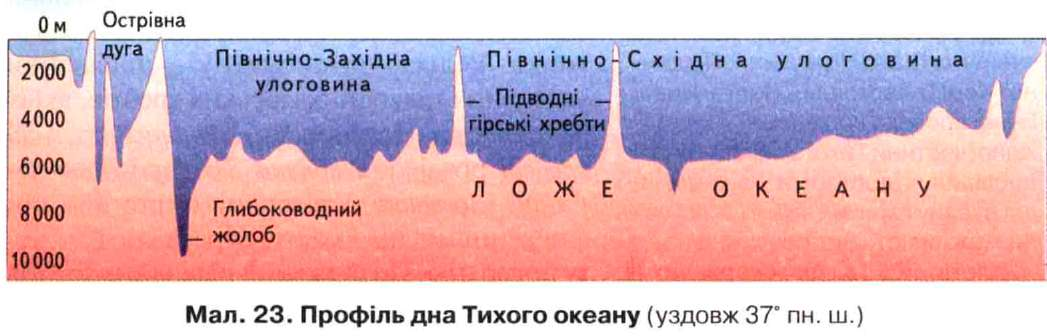 2. ФізкультхвилинкаУ. ЗАКРІПЛЕННЯ ВИВЧЕНОГО МАТЕРІАЛУ.Проводиться у формі, постав запитання  «Сам собі», «Один одному», «Автору підручника», «Вчителю».УІ. ПІДСУМОК УРОКУ.-  рельєф дна Світового океану різноманітний, серед його форм виділяють дві основні – гори  і рівнини;-  в рельєфі дна виділяють три основні частини – підводні околиці, ложе і серединно океанічні хребти;- відомості про рельєф дна Світового океану можна отримати за допомогою карти океанів.УІІ. ДОМАШНЄ  ЗАВДАННЯ.Опрацювати відповідний параграф підручника.Нанести на контурну карту підводні хребти та жолоба.